1. Xlor   o’z  birikmalarida   o’zgaruvchan    1,3,5,7   valentlikni   namoyon  etadi.  Buni  qanday   tushuntirish   mumkin?   (96.15.12)A)Xlorning   tashqi   va  tashqaridan  olidingi   pog’onasida  yettita   juftlashgan   (qo’sh)  eleketroni     bo’lganligi   bilan.B)Xlor  tartib   nomeri  o’n  yettinchi  element   bo’lganligi   bilanC)Xlorning  tashqi  enrgentik   pog’onasida  yettita   elektroni   borligi   va  ulardan   faqat  bittasi   erkin   xolda   juftlashmaganligi,  lekin   tashqaridan   ta’sir   etilganda,  juft   elektronlarning   o’tishi   bilan.D)Xlor  atomining   tashqi  energetic   pog’onasida   yettita  elektroni  borligi  bilanE)Xlordavriy   sistemasida    yettinchi  guruxda      joylashganligi  bilan2.   Vodorod  xloridningxosil   bo’lish   unumi  50%  bo’lsa,  36,5 g  vodorod  xlorid  olish   uchun  necha  litir   (n.sh)   xlor  va   vodorod  kerak?   (96.3.41)A)-5,6       -5,6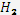 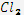 B) -5,6     -11,2C) -11,2      -11,2D)  -11,2      -22,4E) -22,4      -22,4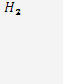 3.Peryodat   kislotasida   yodning   valentligi   qanday?     (96.3.14)A)0    B)1   C)3   D)5   E)74.Quyidagi   oksidlarning   qaysi  biri   xlor  (III)  oksid  bilan   tasirlashishi  mumkin?  (98.12.19)A) azot     (IV)  oksid      B)  fosfor  (V)  oksid      C)oltingugurt  (VI)  oksid  D)kalsiy  oksid     E) azot  (III)   oksid5.Xlor  (VII)  oksid  qaysi  kislota   angidridi?     (96.8.24)A)xlorid    B)xlorat    C)xlorit    D)  perxlorat6.  6,72   l   (n.sh)  xlorda  temir   yondirildi.  Bunda   necha  gramm  temir  reakisiyaga  kirishgan?[Ar(Fe)=56,   [Ar(Cl)=35,5 l]   (96.10.21)A)5,6    B)11,2   C)16,8    D)22,4   E)287.Ftordan   yodgacha    bo’lgan  elementlar   atomlarida  kimyoviy   aktivlik  va  atom  radiusi  qay   tarzda   o’zgarmaydi?   (98.12.20)A) aktivlik  va  radius  kamayadi.B)  aktivlik  va   radius  kattalshadiC)aktivlik  kamayadi, radius  ortadiD)aktivlik  ortadi,  raius   kichiklashadi.E)  aktivlik   o’zgarmaydi  radius   kichiklashadi8.   0,2  mol  vodorod  bilan  0,3   mol  ftor  orasidagi  reaksiya  natijasida  necha   litir  (n.sh)   vodorod  ftorid  xosil   bo’ladi?   (98.12.26)A)8,96   B)5,6  C)11,2   D)4,48   E)16,89.   7,8  kaliy   bilan  necha  litir   (n.sh)  xlor   reakisyaga  kirishganda   0,2  mol   kaliy  xlorid  xosil  bo’ladi?   [Ar(K)=39,  Ar(Cl)=35,5]    (96.4.13)A)5,6    B)2,24   C)6,2   D)6,8   E)8,810.  Konsentrlangan  xlorid   kislota  qaysi moddalar  bilan  reakisiyaga  kirishganda  gaaz   xoldagi  modda   xosil  bo’ladi?   (96.13.23)1)mis    2)malaxit   3.kaliy   permanganat   4.osh  tuziA)1,2   B)2,3   C)1,3   D)1,4   E)3,411. Dvriy  sistemasining   VII   gurux   elementlari  eng   yuqori  oksidlanish   darajasiga  ega   bo’lganda   qanday  oksid   xossasini  namoyon  etadi?    (96.15.33)A)beqaror    B)amfoter    C)kislotali    D)asosli   E)beqaror  va  kislotali12. Tarozining   chap    pallasiga   xlor   to’ldirilgan  xajmi  1  litirli   idish   qo’yilgan,      o’ng    pallasiga   esa   xuddi   o’shanday   idishga  vodorod  to’ldirib   qo’yilgan.Tarozining   muvozanatga   keltirish  uchun  qaysi  pallaga  qancha  tosh   qo’yish  kerak?   [Ar(Cl)=35,5]    (96.10.9)A)O’ng   pallaga   3.08 gB) Chap   pallaga  3,08  gC)Xech   qaysi   pallaga  tosh   qo’yish    kerak  emas,   chunki    o’zi   muvozanatda   bo’ladiD)o’ng   pallaga   1,54 g   E) Chap  pallaga  1,54 g13. Quyidagi   electron   formullalardan.   Qaysi   biri   xlor   ionining   electron   [Z(Cl)=17]  (96.5.8)A)……       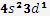 B)…….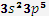 C)…….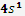 D)…..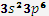 E)…….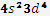 14.   Vodorod   xlorid   sintez   qilish  uchun  mo’ljalangan   gazlar   aralshmasining   200  ml  xajmi  kaliy    yodid    eritmasi   orqali    o’tkazilgan.    Reaksiya   natijasida    1,016  g  yod   ajralib  chiqdi. Boshlang’ich   gazlar   aralshmasidagi   vodorodning   xajmiy   ulushini  (%)  aniqlang.   (10.01.51)A)44,8   B)45,2   C)55,2   D)54,8   E)65,415.   Ayrim-ayrim   idishlarda  kaliy  yodid   va   natriy   xlorid   eritmalari  berilganligini   qaysi  reagent   yordamida   aniqlash  mumkin?   (6.00.44)1)kumush  nitrat;   2)vodorod   sulfid;   3)xlorA)1   B)3   C)2   D)2,3   E)1,316.   Ionlarning   qaytaruvchilik  xossasi  ortib   borishining   aks  ettirgan  qatorni   ko’rsating.   (5.00.25)A)    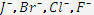 B)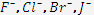 C)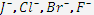 D)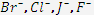 E)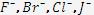 17.Gidroksokalsiy   perxlorat   molekulasida  qaysi  elementlar   atomlari  orasida   bog’lanish  mavjud?   (5.00.55)1)Ca-O;  2)H-O;   3)Cl-O;  4)Ca-H;  5)H-Cl;   6)O-O;  7)Ca-Cl.A)1,2,3   B)2,3,4   C)2,5,7   D)1,5,6    E)3,6,718.Natriy   perxloratning   beshta   molekulasi  massasini  xisoblang.   (5.00.24)A)  612,5   B)122,5   C)30*   D)1,02*   E)10,2*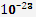 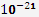 19. Erkin   xoldagi  ftor  qaysi  (I-IVjavoblar)   usulda   olinadi   va  qaysi   sabablarga  ko’ra   (1-3   javoblar)  ftorni   ftoridlardan   o’zoq   davr  olib    bo’lmagan?   (4.00.3)1)kislotali   sharoitda  KMn  bilan   reaksiyasi  aosida;   II)  bilan   reakisyasi   aosida;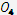 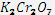 III)  bilan    katalizator   ishtirokidagi   reakisiyada;    IV)  ftor   birikmalari    suyuqlanmasini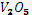 Elektroliz   qilib   olinadi;   1)metal   ftoridlari  tabiatida  oz   uchraydi;  2)ftorid   ionining   oksidlovchi  tortib   olmaydi;  3)ftor  nafas   yo’llarini    va  teriga   tushgan   o’rinlarni   og’ir   jaroxatlaydi.20.Gaz   xolatidagi  xlor   KI  ning  3  %  li  500  g   eritmasi  orqali   o’tkazilganda  2,27  g   elementlar  yod  olindi.   Necha  litir   xlor   eritma  orqali   o’tkazilgan?   Eritmada  qancha  (g)  KI  qolgan ?     (02.1.14)21.Vodorodli   birikmasining   formulasi  HE    bo’lgan      elementlarning   yuqori  oksidi  tarkibida  41,17  %  kislorod  bor.  Bu  qaysi  element?   (6.01.18)22.   Massasi  28,4  g  bo’lgan  xlorning   so’ndirilgan  oxak  bilan   reakisyasi   natijasida  xosil  bo’lgan   xlorli  oxak   massasini   (g)  xisoblang.   (3.01.103)23. Xlor  atomi  nechta  elektron  juftga  ega?   (02.8.43)24.Galogenlar uchun (ftordan tashqari)  qaysi oksidlanish  darajalari mavjud?25. Golagenlar  uchun   (ftordan  tashqari)  qaysi   oksidlanish   darajalari  mavjud?  (97.5.22)